O. 10j, g ou ge ? On écrit j et g pour : On écrit j et g pour : On écrit j et g pour : Il faut un e pour : Il faut un e pour :jajejoju un jardin jeudi un jouet une jupejauneje jettejolile judogea  il mangea     geo  la rougeole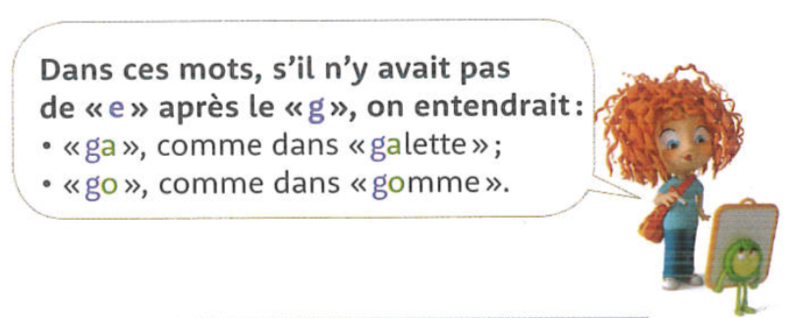 il plongeaun plongeongegi rouge une bougiegentilune girafeO. 10j, g ou ge ? On écrit j et g pour : On écrit j et g pour : On écrit j et g pour : Il faut un e pour : Il faut un e pour :jajejoju un jardin jeudi un jouet une jupejauneje jettejolile judogea  il mangea     geo  la rougeole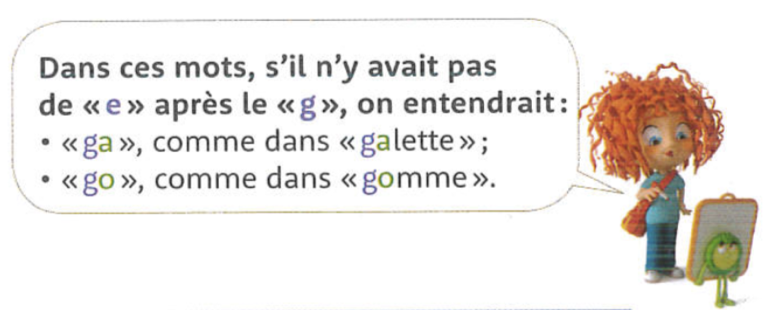 il plongeaun plongeongegi rouge une bougiegentilune girafeO. 10j, g ou ge ? On écrit j et g pour : On écrit j et g pour : On écrit j et g pour : Il faut un e pour : Il faut un e pour :jajejoju un jardin jeudi un jouet une jupejauneje jettejolile judogea  il mangea     geo  la rougeole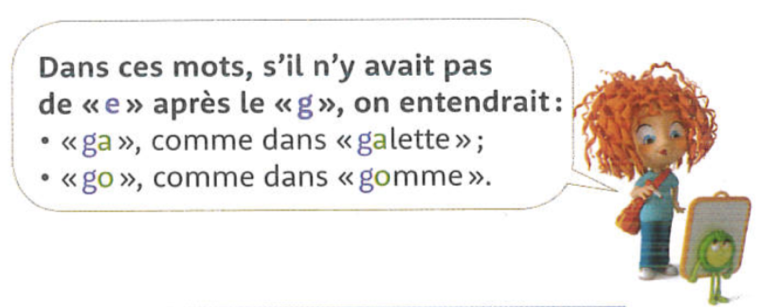 il plongeaun plongeongegi rouge une bougiegentilune girafe